Kính gửi: ỦY BAN CHỨNG KHOÁN NHÀ NƯỚCSGD CHỨNG KHOÁN HÀ NỘIThực hiện quy định tại Điều 10.3.2, mục 2, chương II, thông tư số 52/2012/TT-BTC ngày 05/04/2012 của Bộ Tài chính, CÔng ty CP Đầu tư và Thương mại Dầu khí Sông Đà xin được giải trình kết quả lợi nhuận sau thuế của báo cáo tài chính hợp nhất quý II/2015 đạt được là 1.593.349.411, đ so với lợi nhuận cùng kỳ năm 2014 là: 1.252.903.612, đ tăng hơn 10% chủ yếu là do quý II/2015 Công ty có doanh thu tăng gần 100% so với cùng kỳ năm ngoái và chi phí tài chính quý II/2015 giảm so với quý II/2014 hơn gần 1 tỷ đồng do lãi suất vay Ngân hàng của Công ty giảm nên lợi nhuận của Công ty đã tăng lên so với cùng kỳ năm ngoái.Trên đây là nguyên nhân chính làm cho lợi nhuận Quý II/215 của Công ty tăng lên. Công ty chúng tôi xin được giải trình để gửi tới Quý Cơ quan, các Cổ đông của Công ty và các nhà đầu tư.Xin gửi tới Quý Cơ quan lời chào trân trọng và hợp tác.Xin trân trọng cám ơn.Nơi nhận:Như kính gửiBan TGĐ (B/c)Lưu TCKT, TCHC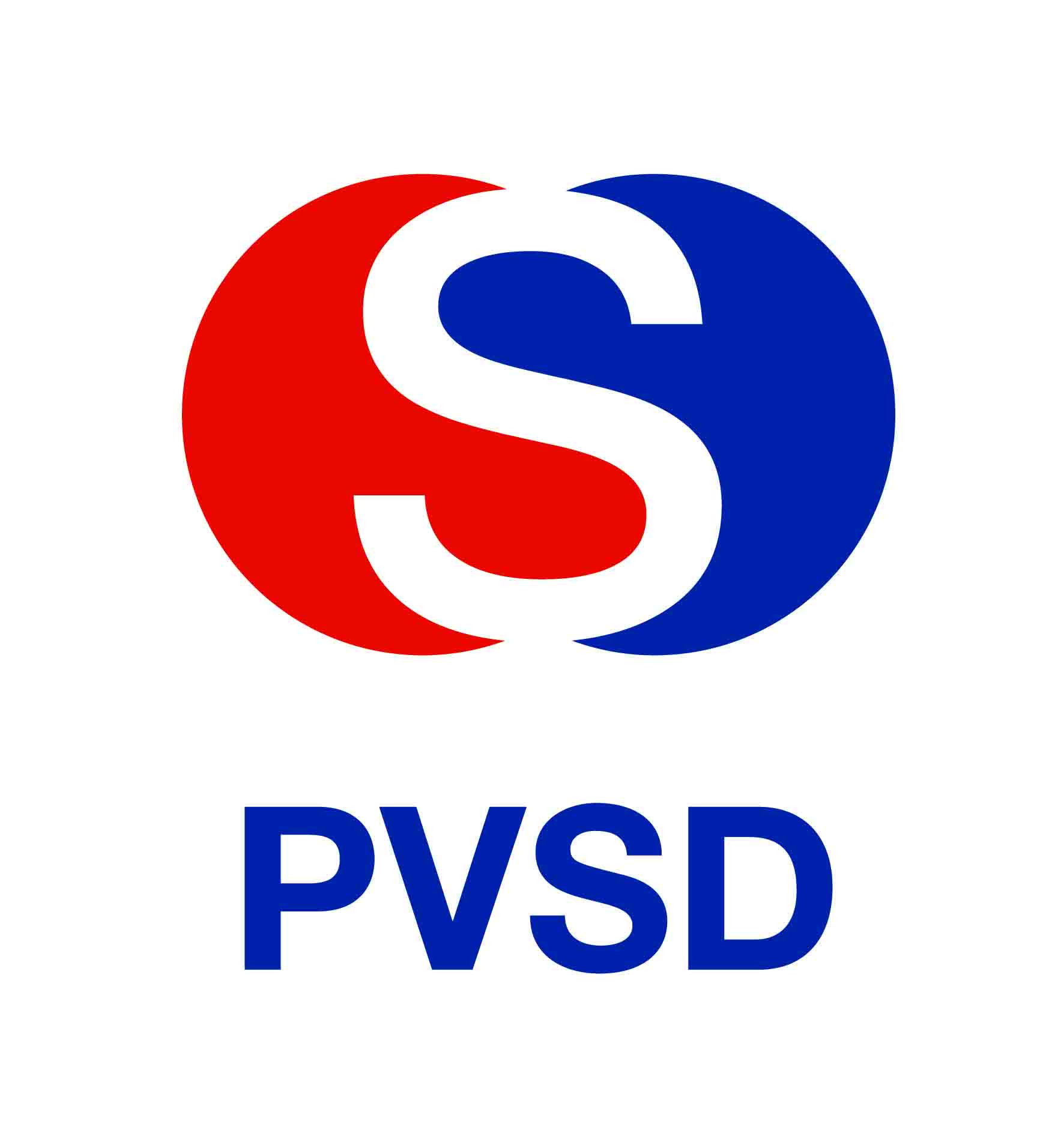    CÔNG TY CP ĐẦU TƯ VÀ THƯƠNG MẠI DẦU KHÍ SÔNG ĐÀ               Số:      CT/TCKTV/v: Chênh lệch lợi nhuận so với kỳ báo cáo trước.          Cộng hòa xã hôi chủ nghĩa Việt Nam                Độc lập - Tự do - Hạnh phúc        Hà Nội, ngày 20 tháng 07 năm 2015